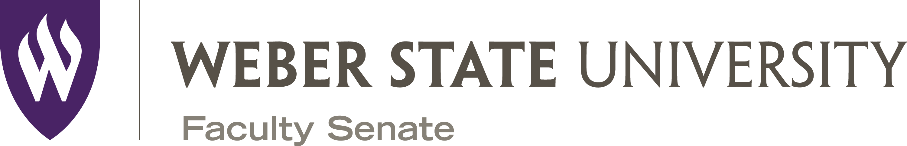 Thursday, December 2, 2021			    2 pm, MA 319	and Zoom						    EXECUTIVE COMMITTEE AGENDA SETTING MINUTESPresent: Laine Berghout, Amy Buckway, Christy Call, Jason Francis, Eric Gibbons, Aubrey Jones, Cora Neal, Marjukka Ollilainen, Sheryl Rushton, Ravi Krovi, Brad Mortensen, Patti GloverApproval of November 4, 2021 meeting minutes as circulated.APAFT - Paul Crow, Chair Health Professions Tenure Document – Valerie Herzog & Yas Simonian
 All tenured and tenure-track faculty were emailed the updated version of the tenure document revisions, and voted via a link to anonymous survey in Qualtrics.  40 of 70 faculty responded to the survey yielding a 57% response rate. The vote was 33 yes, 3 no, 4 abstentions. PPM & autobiographical changes that had been made at a University level, as well as a statement of commitment to Equity, Diversity and Inclusion were incorporated into the document. Post tenure and PCP were updated, and all course evaluations were required as part of the tenure file before tenure is received. Two new departments were added, a clear definition of third year review was given and a 3rd year channel was added. MOTION: To send to Senate by AmySECOND: Marjukka Ollilainen OUTCOME: Unanimous approval
PPM 8-11 and Stewart Library tenure document regarding teaching
Ravi Krovi, Wendy Holliday, and Stephanie Hollist met in regard to the Library tenure document. There was a request from the Library that PPM 8-11 be modified to acknowledge the tenure track differences in the library. It was suggested that the Library tenure document be referenced for library faculty tenure requirements in PPM 8-11.  The Library will work with APAFT to make appropriate changes.TLC – Vice Chair Proposal– Francois Giraud-Carrier, Chair
The TLC Vice-Chair proposal was discussed at length. The committee recommended that TLC review the ASSA and UCC vice-chair positions and consider additional options that may be less restrictive for the Vice-Chair position..CRAO - Barrett BonellaApportionment 22-23   Historical
MOTION: To send the apportionment to Senate by Marjukka Ollilainen SECOND: Cora Neal
OUTCOME: Unanimous approval
 PPM 1-13 Committee Minutes  The change to the PPM adds the requirement that ad-hoc committees submit approved meeting minutes to the Executive Committee annually.MOTION: To send to Senate by Cora NealSECOND Sheryl RushtonOUTCOME: Unanimous approval
PPM 1-13 Faculty Board of Review 
The term for FBR member was clarified. It was also noted that members shall be available for summer reviews as needed.MOTION: To send FBR changes to Senate by Aubrey JonesSECOND: Marjukka OllilainenOUTCOME: Unanimous approvalCurriculum -John Cavitt (see bottom of page)Curriculog Justifications for Curriculum or Curriculog Agenda EC Dec 2, 2021
Motion: To send to Senate by Cora Neal
SECOND: Eric GibbonsOUTCOME: Unanimous ApprovalBadging and Micro-Credential next steps
Beth Rhodes and Brian Stecklein will be invited to Senate to present the Micro-Credential portion of their proposal. Senate will determine the next step.Assessment Committee Proposal - Tom Mathews, Chair
The Ad Hoc Assessment Committee of the Faculty Senate proposes (A) the creation in each college of an Assessment Community of Practice, and (B) the establishment and funding of an Assessment Report Workshop to review and provide feedback on biennial program assessment reports.

It was noted that the Assessment Committee hopes to disband after the implementation of their recommendations. The Assessment Committee would like to start the Assessment Report Workshop this year to evaluate this year's reports. The need for financial support from the Provost’s Office was discussed. Ravi was in support, but needs to look and see if there is currently money available. MOTION: To send part B forth as a recommendation to Senate, to consider sending forward as a recommendation to the administration as a process to review biennial reports. Marjukka Ollilainen SECOND: Amy Buckway
OUTCOME: One abstention, all others yea, motion carries
 Testing Center Equity Concerns & Campus Testing Committee – Ravi Krovi 
After meeting with chairs several concerns came up in regard to testing, including requiring on-line students to come to campus to test, the use of Proctorio, and requiring students to test outside of times reserved for class. After discussion by EC it was determined that a campus team should be assembled to look into this further. Recommended members include R.C. Callahan, Brian Stecklein, Carl Porter, Tracy Smith and faculty from each college. They will consider what would be best practice guidelines in terms of testing – including when and under what conditions various types of testing should be done. Nepotism Clause in Policy - Ravi Krovi
PPM 3-2 speaks to nepotism in regard to employment with relatives, but there is no policy in regard to any activity that has a competitive aspect to it, whether student or employee. (i.e. admissions, progress evaluations, honors committees, thesis committees, and selecting students for awards) It is felt that a policy is needed for the expectations in regard to disclosure and how it is mitigated if there is a conflict of interest. Eventually this would be a charge for APAFT. Ravi will ask Stephanie Hollist to draft some proposed language to start with.
 Ombuds Applications - Laine Berghout
MOTION: By Cora Neal to appoint Colleen Packer as Ombuds for a three-year termSECOND: Sheryl RushtonOUTCOME: Unanimous approval The position of Ombuds and Parliamentarian are not connected although the last two Ombuds also functioned as Parliamentarians for the Senate. After discussion it was unanimously approved by EC for Laine to ask Gary to continue as parliamentarian for the upcoming year.Executive Committee Replacements for Spring - Ryan Ridge and Dianna Huxhold will be the A&H replacements for Christy Call and Aubrey Jones for spring 2022.
 For SenateEduroam Concerns - Laine Berghout
It appears that much progress has been made with the Eduroam concerns. Laine and Marjukka met with IT and reported that IT needs people to reach out to them if they have issues with Eduroam so they can be fixed. It seems that many of the problems are user or computer specific.ART BFA Program Name Change - Josh WinegarARCC Annual Report - Rex Christiansen, past chairAdministrative Update – Brett EllisGeneral Faculty Vote Result on PPM 1-13 Adjunct RepresentationCurriculum    Gen Ed Attributes        Department of Mathematics    Gen Ed Attribute     MATH - 1060 - Trigonometry    Sandra Fital-Akelbek    Department of Political Science and Philosophy    Gen Ed Attribute    WSU - 1560 - Politics and FIlm     Gary Johnson    Social & Behavioral Science        Department of Political Science and Philosophy    New Course    POLS - 3060  3070- Moot Court    Gary  Johnson    Department of History    New Course    HIST - 4065 - The United States in the Second World War   Branden LittleHIST - 4490 - Exploring the Practices and Methods of History Teaching    Matt Romaniello    Department of Geography, Environment and Sustainability     New Program     Certificate in Sustainable Land Use Planning    Brian Dorsey    Department of Social Work and Gerontology    New Course    SW - 4265 - Crisis Intervention and Trauma    Mark BiglerNew Course    SW - 4850 - Social Work Study Abroad    Mark Bigler    Department of Criminal Justice    New Course     MCJ - 6070 - Terrorism    Brad ReynsNew Course     MCJ - 6080 - Media and Crime    Brad ReynsNew Course     MCJ - 6060 - Private Security    Bruce BayleyNew Course     MCJ - 6090 - Ethics in Criminal Justice    Bruce Bayley    Education        Department of Child and Family Studies    New Course MECE - 6000 - Critical Perspectives and Research with Children and Families Alex CollopyNew Course    MECE - 6090 6970 - Thesis Research    Alex CollopyNew Course    MECE - 6210 6810  - Child Observation Seminar    Alex CollopyNew Course    MECE - 6220 - Understanding Children Beyond Behavior     Alex CollopyNew Course MECE - 6240 - Culturally Sustaining Collaboration and Advocacy with Children and Families    Alex CollopyNew Course MECE - 6250 - Inclusive Early Childhood Intervention and Special Education     Alex CollopyNew Course    MECE - 6620 - Inclusive Early Childhood Curriculum     Alex CollopyNew Course    MECE - 6720 - Student Teaching in the Children’s School    Alex CollopyNew Course    MECE - 6830 6900 - Directed Readings    Alex CollopyNew Course    MECE - 6860 6910  - Practicum    Alex CollopyNew Course    MECE - 6900 6950 - Supervised College Teaching    Alex CollopyNew Program    Master of Science in Inclusive Early Childhood Education and Care (MS)    Alex CollopyNew Course    MECE - 6010 6800  - Research Methods in Early Childhood    Carrie OtaNew Course MECE - 6200 - Foundations in Inclusive Early Childhood Education & Care Sheila AndersonNew Course MED - 6051 - Curriculum Planning and Evaluation for Special Education Students  Vince BatesNew Course    MED - 6231 - Assistive Technology    Vince BatesProgram Change    Special Education Teaching Graduate Certificate     Vince BatesNew Course    MECE - 6230 - Observing and Assessing Children in Context    Wei Qiu    EAST        Department of Electrical & Computer Engineering    New Course ECE - 3410 - Engineering Probability and Statistics Eric Gibbons making changes and returning next month    Department of Professional Sales    Course Revision     PS - 3503 - Sales Planning and Forecasting    Blake Nielson    Department of Manufacturing and Systems Engineering     New Course    PDD - 3210 - Machines and Mechanisms    Glen WestProgram Change Product Design and Development (formerly DET): An Engineering Technology (BS) Glen WestProgram Change Systems Engineering and Sustainable Engineering Post Baccalaureate Certificate    Nicole Batty returning next month with courses to support the program change    Science        Department of Physics and Astronomy    Course Revision     PHYS - 4200 - The Physics of Materials    Michele ArnoldCourse Revision     PHYS - 4610 - Quantum Mechanics    Michele ArnoldProgram Change    Physics (BS)    Michele ArnoldMeeting Adjourned 4:05 pm